RICHMOND RECREATIONSPARKLY SEASHELL HAIR CLIPSUPPLIES:-SEASHELL-PAINT & BRUSH-GLUE-GEMS-GLITTER-CLIP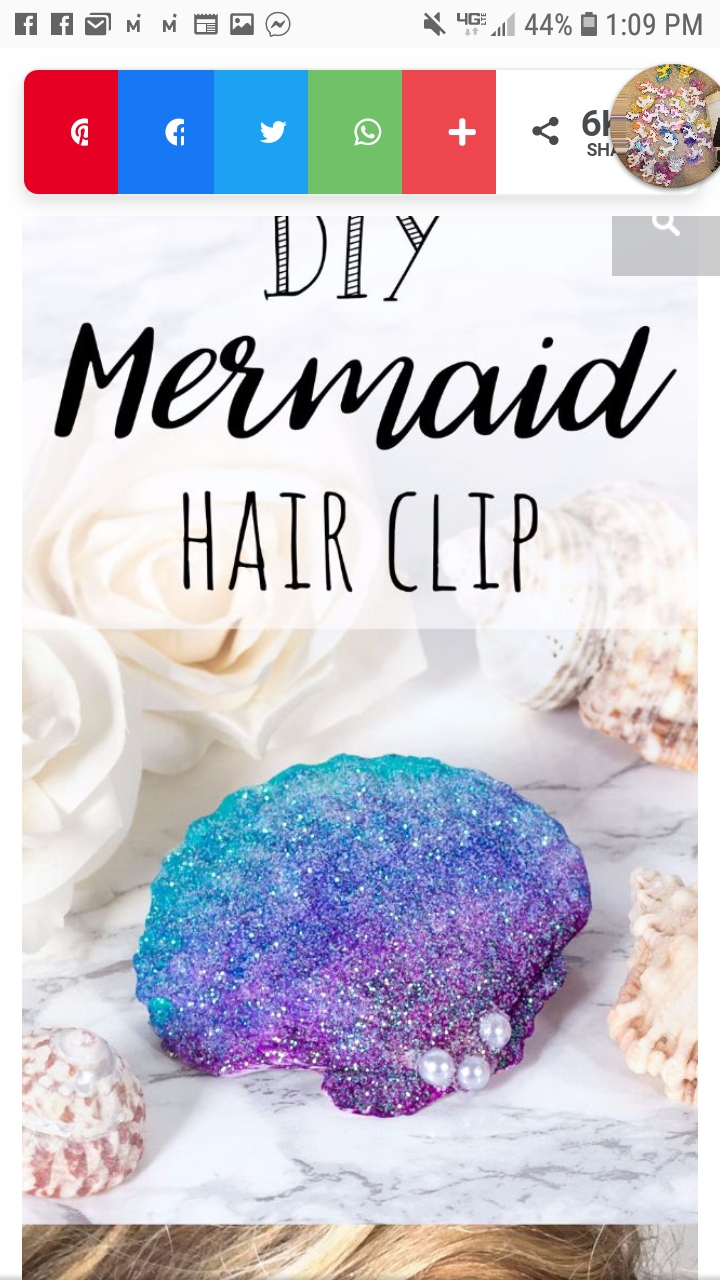 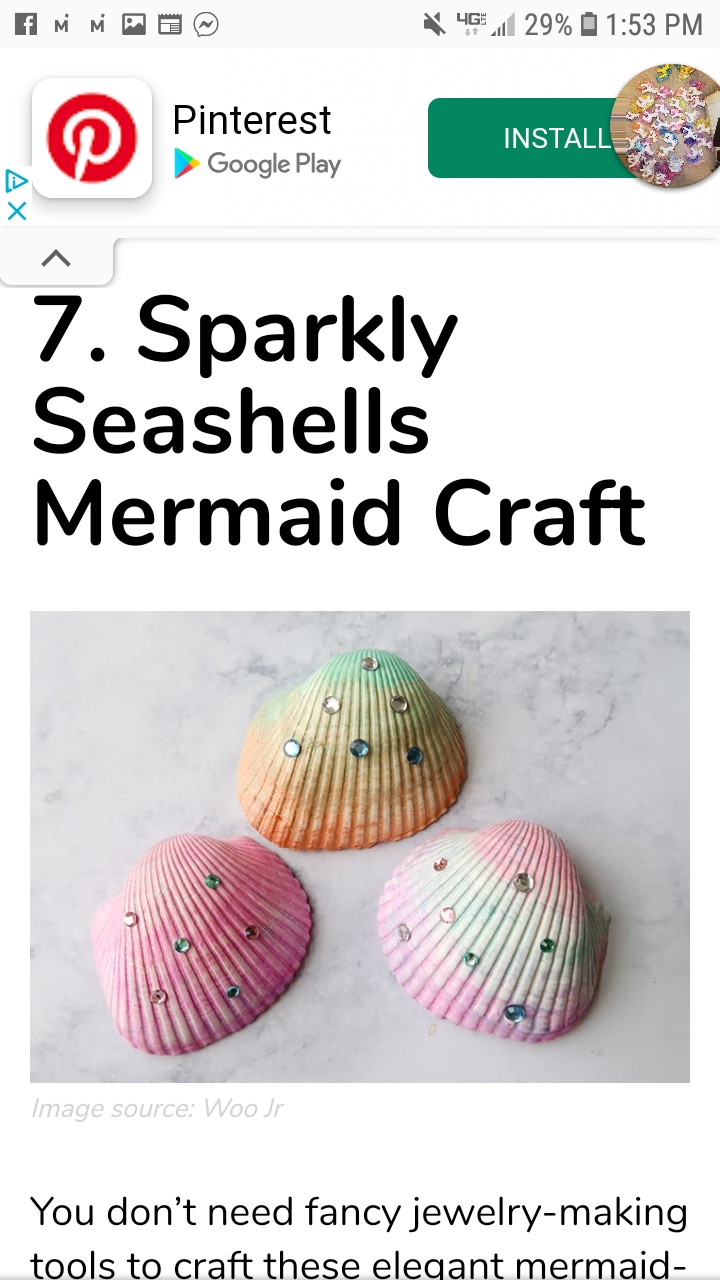 